Departamento de Educación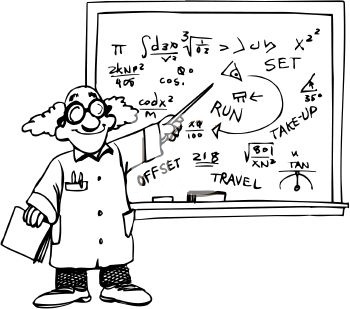 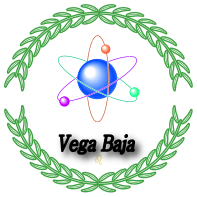 Distrito de Vega AltaEscuela Especializada en Ciencias y MatemáticasBrígida Álvarez RodríguezAnálisis de la investigaciónPendiente para la fase #1 del laboratorioRecta de predicción para la fase #1 del laboratorio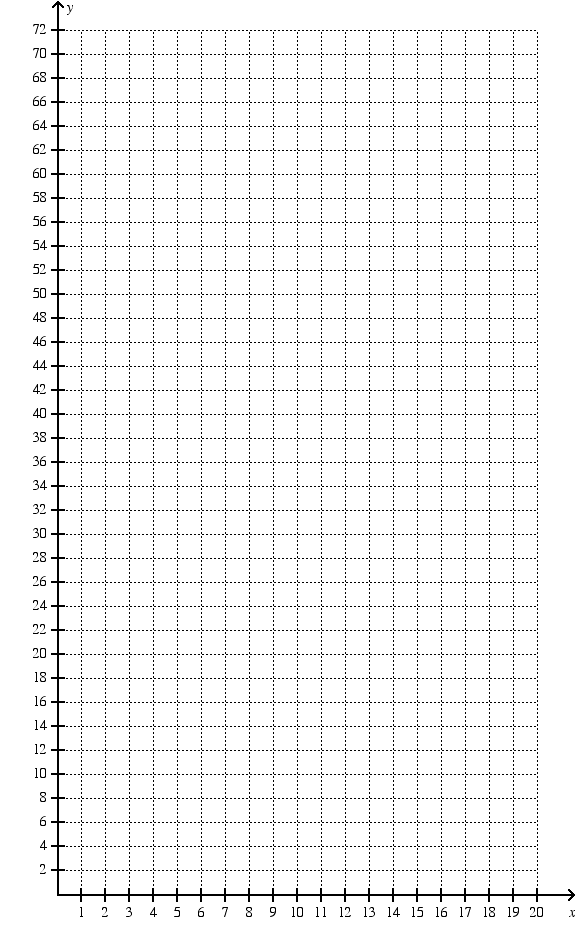 